                                               УКРАЇНА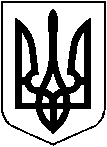 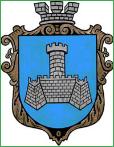 ХМІЛЬНИЦЬКА МІСЬКА РАДАВінницької областіВиконавчий  комітетР І Ш Е Н Н ЯВід  “ серпня  2018 року					                        №295Про надання дозволу ТОВ «ТЛА Вінниця»на розміщення об’єкту зовнішньої рекламипо вул. Соборності, 5 в м. Хмільнику.            Розглянувши заяву ТОВ «ТЛА Вінниця» (код ЄДРПОУ 39733722)  від 07.06.2018 року про надання дозволу на розміщення об’єкта зовнішньої реклами на зовнішній поверхні паркану будинковолодіння по вул. Соборності, 5 в м. Хмільнику, відповідно до Правил розміщення зовнішньої реклами у м. Хмільнику, затверджених рішенням виконкому Хмільницької міської ради №527  від 15.12.2016 р. та ст. 16 Закону України "Про рекламу", керуючись ст. 30, 59 Закону України “Про місцеве самоврядування в Україні", виконком Хмільницької міської радиВ И Р І Ш И В : 1. Надати ТОВ «ТЛА Вінниця» м. Вінниця, вул. Генерала Арабея, 3, дозвіл  на розміщення зовнішньої реклами - спеціальної конструкції розміром 3х1,5м., площа місця розташування рекламного засобу   на зовнішній поверхні паркану по вул. Соборності, 5 в м. Хмільнику.2. Визначити термін дії дозволу на розміщення об'єкта зовнішньої реклами, вказаного  в п. 1  цього рішення - до 01.07.2023 року.          3. Контроль за виконанням цього рішення покласти на заступника міського голови з питань діяльності виконавчих органів міської ради Загіку В.М.Міський голова 							С.Б. Редчик